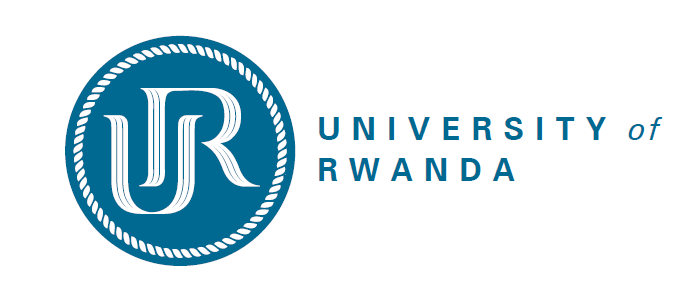 INTERVIEW REPORT TEMPLATEREPORT OF THE INTERVIEWS FOR SELECTING PhD AND POST DOCTORAL CANDIDATES FOR (SUBPROGRAMME)…………Minutes of the interviews should have the following:IntroductionA brief introduction that explain the action to take place and apologies for the absence of a panel member if anyMembers of the PanelList of panel members and their affiliation and role in the interview sessionsSummary of projects under the sub-programmeA brief information of projects under the call and expected number of applicants for each project and the actual number of applicants per projectAgreement about the process of conducting the interviewsPanel members agree on how interviews are going to be conducted. Summary of results of the pre-selection A summary table of results of the pre-selection that include names of applicants who do not meet the requirements and thus not selectedWithdrawing applicantsNames of applications that were withdrawn, reasons and how this was informed and to the panel. Formal records should be attached (if by email).Results of the interview sessionsA table summarizing the scores of the applicants per project and the resolution of the panel. A list of interviewing panel per project should be written down In agreement with the minutesA list of all panel members that participated in the interviews and their signatures